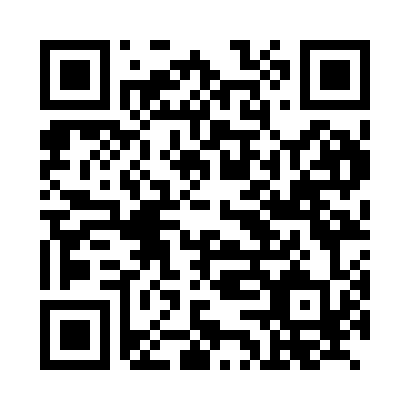 Prayer times for Unbesandten, GermanyWed 1 May 2024 - Fri 31 May 2024High Latitude Method: Angle Based RulePrayer Calculation Method: Muslim World LeagueAsar Calculation Method: ShafiPrayer times provided by https://www.salahtimes.comDateDayFajrSunriseDhuhrAsrMaghribIsha1Wed3:005:411:125:168:4411:142Thu2:595:391:125:178:4611:173Fri2:585:371:125:188:4711:174Sat2:575:351:125:198:4911:185Sun2:565:331:115:198:5111:196Mon2:565:311:115:208:5311:207Tue2:555:291:115:218:5411:208Wed2:545:271:115:218:5611:219Thu2:535:261:115:228:5811:2210Fri2:535:241:115:238:5911:2211Sat2:525:221:115:239:0111:2312Sun2:515:201:115:249:0311:2413Mon2:505:191:115:259:0411:2414Tue2:505:171:115:259:0611:2515Wed2:495:161:115:269:0811:2616Thu2:495:141:115:279:0911:2717Fri2:485:121:115:279:1111:2718Sat2:475:111:115:289:1211:2819Sun2:475:091:115:289:1411:2920Mon2:465:081:115:299:1511:2921Tue2:465:071:115:309:1711:3022Wed2:455:051:125:309:1811:3123Thu2:455:041:125:319:2011:3124Fri2:445:031:125:319:2111:3225Sat2:445:021:125:329:2311:3326Sun2:445:001:125:339:2411:3327Mon2:434:591:125:339:2511:3428Tue2:434:581:125:349:2711:3529Wed2:424:571:125:349:2811:3530Thu2:424:561:125:359:2911:3631Fri2:424:551:135:359:3011:36